«Развитие профессиональных компетентностей педагогов по реализации программ дошкольного образования»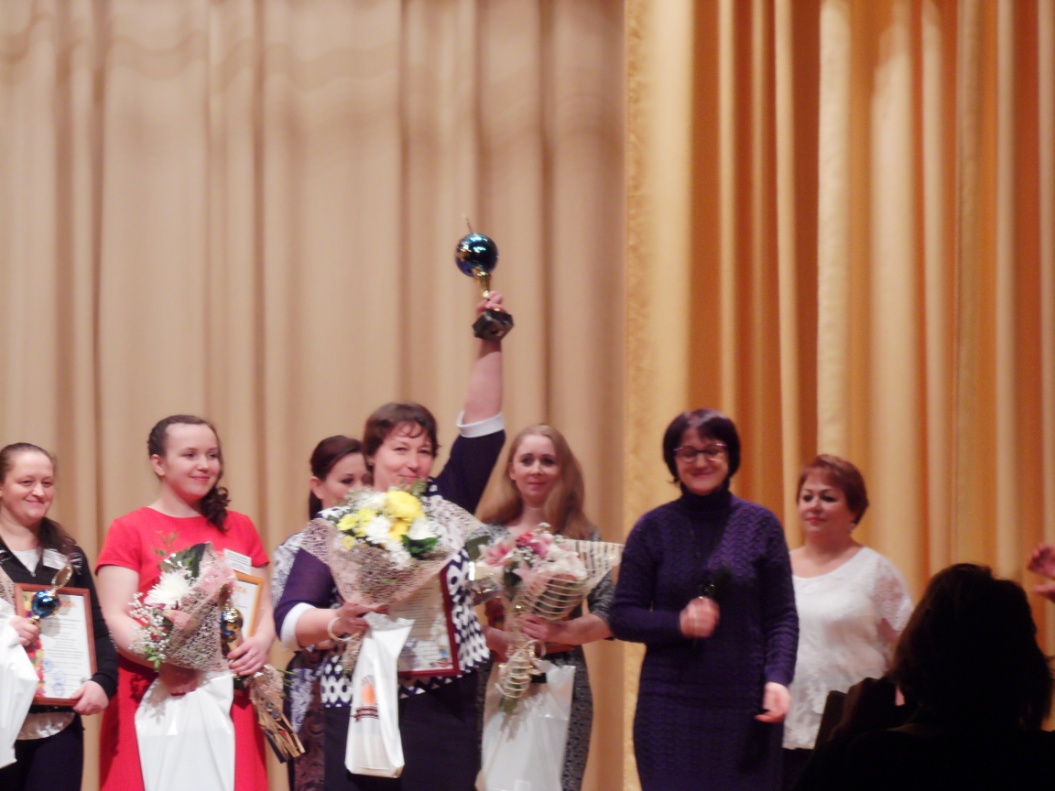 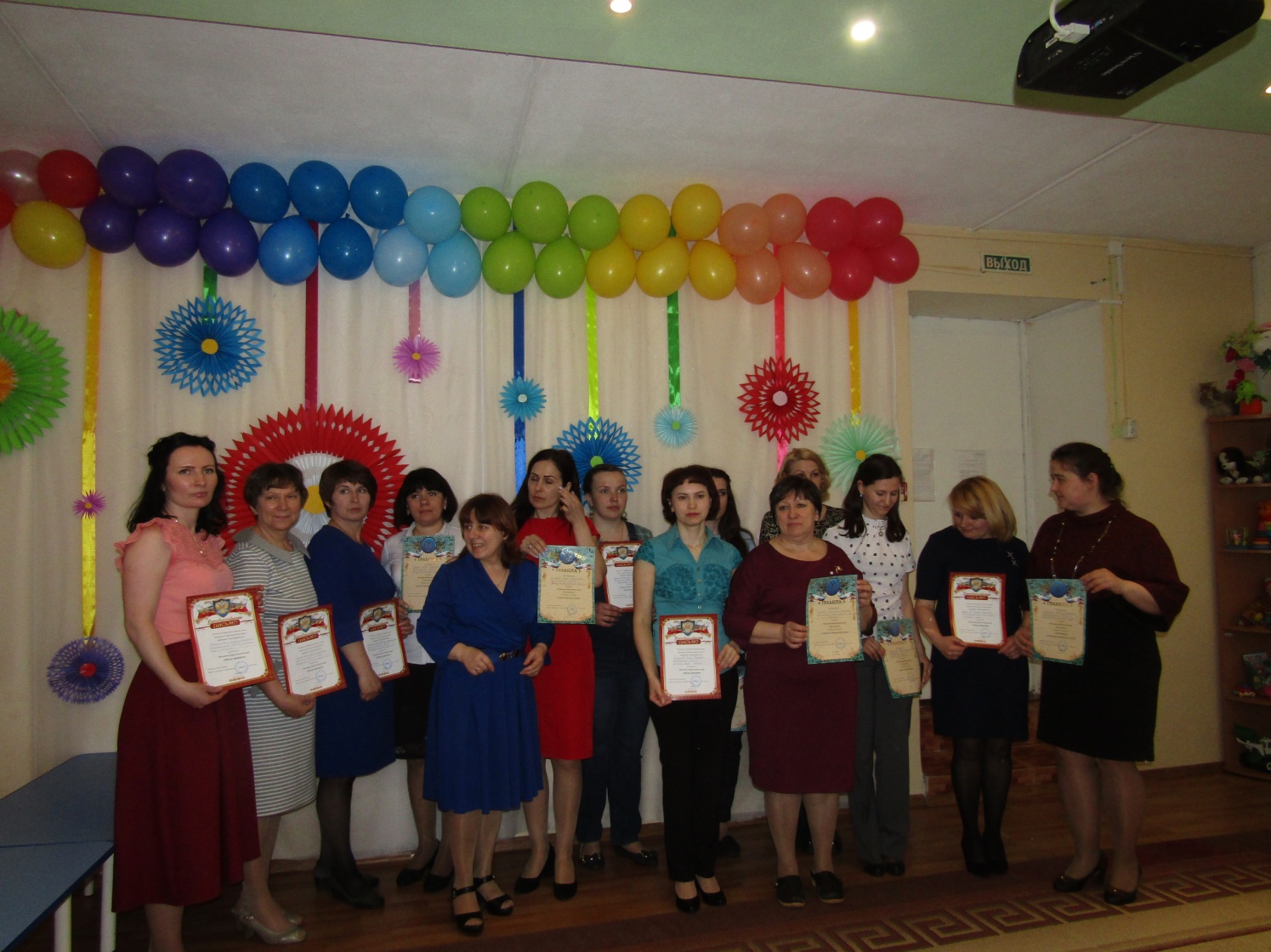 